                                                                           Escola Municipal de Educação Básica Augustinho Marcon                                                                           Catanduvas(SC), junho/julho de 2020.                                                                           Diretora: Tatiana M. B. Menegat.                                                                                                                                                                                                  Assessora Técnica-Pedagógica: Maristela Apª. B. Baraúna.                                                                           Assessora Técnica-Administrativa: Margarete P. Dutra.                                                                                                                                                              Professora: Jaqueline Demartini                                                                            4º ano                                                       ATIVIDADE DE INGLÊS - 4º ANO – 06/07 À 10/07Catanduvas, July 07th 2020                                                                    4º ano VespertinoToday is Tuesday Catanduvas, July 09th 2020Today is Thursday                                      4º ano MatutinoSports – EsportesObserve e leia com atenção o nome dos Sports. (Não precisa copiar no caderno).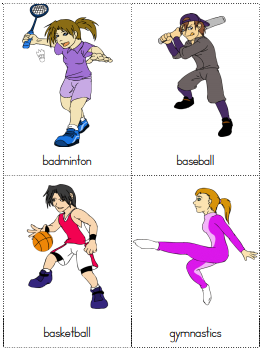 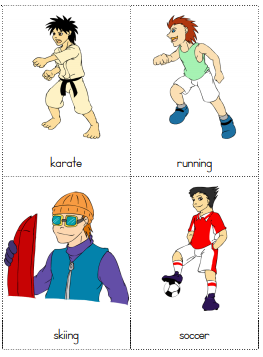 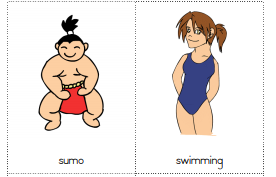 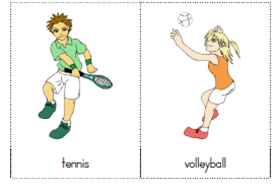 Vamos ver um vídeo sobre os Sports e depois cantar uma música!Learn English for Kids - Kids Sport: https://www.youtube.com/watch?v=lK0-aDgpe-U Sports Song Educational Children Song: https://www.youtube.com/watch?v=27f0QUUScQ8ATIVIDADE 1 – Escreva o nome dos esportes de acordo com as gravuras.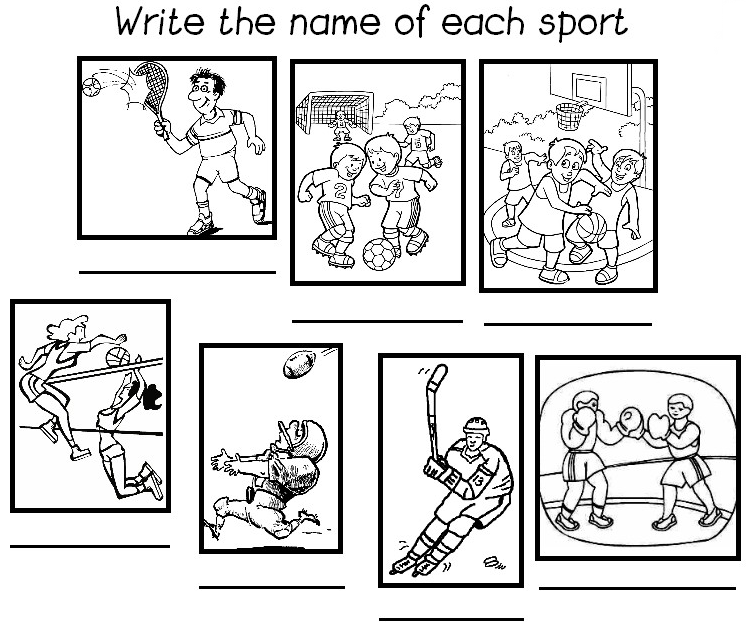 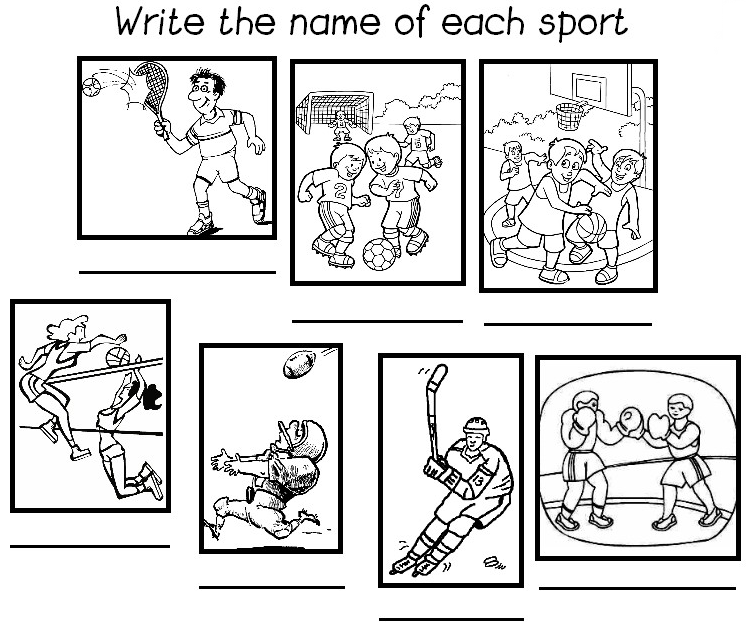 